КАМЧАТСКИЙ КРАЙЗАКОНО ПРОТИВОДЕЙСТВИИ КОРРУПЦИИ В КАМЧАТСКОМ КРАЕПринят ПостановлениемЗаконодательного СобранияКамчатского края09 декабря 2008 года N 375Статья 1. Предмет настоящего ЗаконаНастоящим Законом устанавливаются принципы, правовые и организационные основы противодействия коррупции в рамках реализации антикоррупционной политики в Камчатском крае.Статья 2. Основные понятия, используемые в настоящем ЗаконеДля целей настоящего Закона используются следующие основные понятия:1) коррупция - злоупотребление служебным положением, дача взятки, получение взятки, злоупотребление полномочиями, коммерческий подкуп либо иное незаконное использование физическим лицом своего должностного положения вопреки законным интересам общества и государства в целях получения выгоды в виде денег, ценностей, иного имущества или услуг имущественного характера, иных имущественных прав для себя или для третьих лиц либо незаконное предоставление такой выгоды указанному лицу другими физическими лицами, а также совершение указанных деяний от имени или в интересах юридического лица;(в ред. Закона Камчатского края от 31.03.2009 N 254)2) противодействие коррупции - деятельность органов государственной власти Камчатского края, органов местного самоуправления муниципальных образований в Камчатском крае, институтов гражданского общества, организаций и физических лиц в пределах их полномочий:а) по предупреждению коррупции, в том числе по выявлению и последующему устранению причин коррупции (профилактика коррупции);б) по выявлению, предупреждению, пресечению, раскрытию и расследованию коррупционных правонарушений (борьба с коррупцией);(в ред. Закона Камчатского края от 31.03.2009 N 254)в) по минимизации и (или) ликвидации последствий коррупционных правонарушений.Статья 3. Правовая основа противодействия коррупции(в ред. Закона Камчатского края от 31.03.2009 N 254)Правовую основу противодействия коррупции в Камчатском крае составляют Конституция Российской Федерации, федеральные законы, общепризнанные принципы и нормы международного права, международные договоры Российской Федерации, нормативные правовые акты Российской Федерации, Устав Камчатского края, настоящий Закон, иные нормативные правовые акты Камчатского края и муниципальные правовые акты органов местного самоуправления муниципальных образований в Камчатском крае.(в ред. Закона Камчатского края от 31.03.2009 N 254)Статья 4. Принципы противодействия коррупцииПротиводействие коррупции в Камчатском крае основывается на следующих основных принципах:1) признание, обеспечение и защита основных прав и свобод человека и гражданина;2) законность;3) утратил силу. - Закон Камчатского края от 31.03.2009 N 254;4) неотвратимость ответственности за совершение коррупционных правонарушений;5) приоритетное применение мер по предупреждению коррупции;(п. 5 в ред. Закона Камчатского края от 31.03.2009 N 254)6) иные принципы в соответствии с Федеральным законом от 25.12.2008 N 273-ФЗ "О противодействии коррупции".(в ред. Закона Камчатского края от 31.03.2009 N 254)Статья 5. Организационные основы противодействия коррупции1. Органы государственной власти Камчатского края и органы местного самоуправления муниципальных образований в Камчатском крае осуществляют противодействие коррупции в пределах своих полномочий.2. Единая государственная политика в области противодействия коррупции осуществляется в Камчатском крае уполномоченным губернатором Камчатского края исполнительным органом Камчатского края, который является органом Камчатского края по профилактике коррупционных и иных правонарушений.(в ред. Законов Камчатского края от 21.12.2017 N 183, от 28.11.2022 N 139)3. В целях реализации единой государственной политики в области противодействия коррупции при губернаторе Камчатского края образуется постоянно действующая Комиссия по координации работы по противодействию коррупции в Камчатском крае.Комиссия по координации работы по противодействию коррупции в Камчатском крае осуществляет свою деятельность в соответствии с положением, утвержденным постановлением губернатора Камчатского края.(часть 3 в ред. Закона Камчатского края от 21.12.2017 N 183)4. Контрольно-счетная палата Камчатского края в пределах своих полномочий, установленных Законом Камчатского края от 16.09.2011 N 658 "О Контрольно-счетной палате Камчатского края", обеспечивает противодействие коррупции с учетом положений настоящего Закона.(в ред. Законов Камчатского края от 31.03.2009 N 254, от 29.05.2013 N 256)Статья 6. Меры по профилактике коррупции1. Профилактика коррупции осуществляется путем применения следующих основных мер:1) формирование в обществе нетерпимости к коррупционному поведению, в том числе путем антикоррупционной пропаганды;2) проведение антикоррупционной экспертизы правовых актов Камчатского края и их проектов;(в ред. Закона Камчатского края от 31.03.2009 N 254)3) предъявление в порядке, установленном федеральным законодательством и законодательством Камчатского края, специальных (квалификационных) требований к гражданам, претендующим на замещение государственных должностей Камчатского края или муниципальных должностей в Камчатском крае и должностей государственной гражданской службы Камчатского края или муниципальной службы в Камчатском крае, а также проверка в установленном порядке сведений, представляемых указанными гражданами в соответствии с федеральным законодательством, законодательством Камчатского края;(в ред. Законов Камчатского края от 31.03.2009 N 254, от 21.12.2017 N 183)4) внедрение в практику кадровой работы органов государственной власти Камчатского края, органов местного самоуправления муниципальных образований в Камчатском крае правила, в соответствии с которым длительное, безупречное и эффективное исполнение государственным гражданским служащим Камчатского края или муниципальным служащим в Камчатском крае своих должностных обязанностей должно в обязательном порядке учитываться при назначении его на вышестоящую должность, присвоении ему в соответствии с федеральным законодательством и законодательством Камчатского края классного чина или при его поощрении;5) иных мер, предусмотренных федеральным законодательством.2. Органы государственной власти Камчатского края, органы местного самоуправления муниципальных образований в Камчатском крае принимают нормативные правовые акты, направленные на реализацию мер по профилактике коррупции в пределах своих полномочий.Статья 7. Основные направления деятельности государственных органов Камчатского края и органов местного самоуправления муниципальных образований в Камчатском крае по повышению эффективности противодействия коррупции(в ред. Закона Камчатского края от 21.12.2017 N 183)1. Основными направлениями деятельности государственных органов Камчатского края и органов местного самоуправления муниципальных образований в Камчатском крае по повышению эффективности противодействия коррупции являются:(в ред. Законов Камчатского края от 31.03.2009 N 254, от 21.12.2017 N 183)1) участие в реализации единой государственной политики в области противодействия коррупции;2) принятие законодательных, административных и иных мер, направленных на привлечение, прежде всего, государственных гражданских служащих Камчатского края и муниципальных служащих в Камчатском крае, а также граждан к более активному участию в противодействии коррупции, на формирование в обществе негативного отношения к коррупционному поведению;(в ред. Закона Камчатского края от 31.03.2009 N 254)3) обеспечение доступа граждан к информации о деятельности органов государственной власти Камчатского края и органов местного самоуправления муниципальных образований в Камчатском крае;4) совершенствование организации деятельности, системы и структуры органов государственной власти Камчатского края по противодействию коррупции;5) обеспечение добросовестности, открытости, добросовестной конкуренции и объективности при осуществлении закупок товаров, работ, услуг для обеспечения государственных или муниципальных нужд;(п. 5 в ред. Законов Камчатского края от 31.03.2009 N 254, от 01.04.2014 N 404)6) устранение необоснованных запретов и ограничений, особенно в области экономической деятельности;(в ред. Закона Камчатского края от 31.03.2009 N 254)7) совершенствование порядка использования государственного и муниципального имущества, государственных и муниципальных ресурсов (в том числе при предоставлении государственной и муниципальной помощи), а также передачи прав на использование такого имущества и его отчуждения;8) повышение уровня оплаты труда и социальной защищенности государственных гражданских служащих Камчатского края и муниципальных служащих в Камчатском крае;(в ред. Закона Камчатского края от 31.03.2009 N 254)9) повышение контроля за разрешением вопросов, содержащихся в обращениях физических и юридических лиц;10) сокращение численности государственных гражданских служащих Камчатского края и муниципальных служащих в Камчатском крае с одновременным привлечением на государственную гражданскую службу Камчатского края и муниципальную службу в Камчатском крае квалифицированных специалистов и созданием адекватных материальных стимулов в зависимости от объема и результатов работы;11) повышение ответственности органов государственной власти Камчатского края, органов местного самоуправления муниципальных образований в Камчатском крае и их должностных лиц за непринятие мер по устранению причин коррупции;12) оптимизация и конкретизация полномочий государственных органов Камчатского края и их работников, которые должны быть отражены в административных и должностных регламентах;(в ред. Законов Камчатского края от 29.05.2013 N 256, от 21.12.2017 N 183)13) иные меры, предусмотренные федеральным законодательством.2. Органы государственной власти Камчатского края, органы местного самоуправления муниципальных образований в Камчатском крае принимают нормативные правовые акты, направленные на повышение эффективности противодействия коррупции.3. Государственные органы Камчатского края, органы местного самоуправления муниципальных образований в Камчатском крае в пределах своих полномочий принимают и реализуют антикоррупционные программы (планы мероприятий по противодействию коррупции).(часть 3 введена Законом Камчатского края от 21.12.2017 N 183)Статья 7.1. Единый портал проведения независимой антикоррупционной экспертизы и общественного обсуждения проектов нормативных правовых актов Камчатского края1. Создание Единого портала проведения независимой антикоррупционной экспертизы и общественного обсуждения проектов нормативных правовых актов Камчатского края (https://npaproject.kamgov.ru) (далее - Портал) является дополнительной гарантией обеспечения независимой антикоррупционной экспертизы проектов нормативных правовых актов Камчатского края.2. Законодательное Собрание Камчатского края размещает на Портале проекты законов Камчатского края и проекты постановлений Законодательного Собрания Камчатского края в порядке, предусмотренном Регламентом Законодательного Собрания Камчатского края.3. Исполнительные органы Камчатского края размещают на Портале проекты нормативных правовых актов Камчатского края (за исключением законов Камчатского края и проектов постановлений Законодательного Собрания Камчатского края) в порядке, предусмотренном постановлением Правительства Камчатского края.(статья 7(1) введен Законом Камчатского края от 21.12.2017 N 183; в ред. Закона Камчатского края от 28.11.2022 N 139)Статья 8. Финансовое обеспечение реализации антикоррупционных мер в Камчатском краеФинансовое обеспечение реализации антикоррупционных мер в Камчатском крае осуществляется за счет средств краевого и местных бюджетов на очередной финансовый год.Статья 9. Вступление в силу настоящего ЗаконаНастоящий Закон вступает в силу через 10 дней после дня его официального опубликования.(в ред. Закона Камчатского края от 29.05.2013 N 256)ГубернаторКамчатского краяА.А.КУЗЬМИЦКИЙг. Петропавловск-Камчатский18 декабря 2008 годаN 192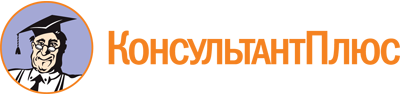 Закон Камчатского края от 18.12.2008 N 192
(ред. от 28.11.2022)
"О противодействии коррупции в Камчатском крае"
(принят Постановлением Законодательного Собрания Камчатского края от 09.12.2008 N 375)Документ предоставлен КонсультантПлюс

www.consultant.ru

Дата сохранения: 09.12.2022
 18 декабря 2008 годаN 192Список изменяющих документов(в ред. Законов Камчатского краяот 31.03.2009 N 254, от 29.05.2013 N 256,от 01.04.2014 N 404, от 21.12.2017 N 183,от 28.11.2022 N 139)